Как избежать электротравматизма.Причинами детского электротравматизма является недостаточная осведомленность детей об опасности действия электрического тока и не соблюдения элементарных требований электробезопасности в быту, особенно с приходом каникул, когда у детей появляется больше свободного времени. Но когда отдых не организован, а время бесконтрольно используется, то иногда дети совершают необдуманные поступки, в частности, по отношению к электрическому току. Все мы прекрасно знаем – электрический ток опасен тем, что он невидим, не слышен, не имеет цвета и запаха. ТОК воздействует на человека внезапно. Он повреждает ткани на всем пути своего прохождения через тело человека. Особенно опасен для детей и подростков, так как они по своим физическим данным более чувствительны к его воздействию. Опасность обнаруживается слишком поздно, когда предотвратить поражение электрическим током практически невозможно. Первая опасность подстерегает детей в жилых домах, квартирах: искрение контактных частей и незакрытые крышки розеток, неисправные штепсельные вилки, наличие оголенных (не заизолированных) мест в электропроводке, неисправные бытовые электроприборы, подключенные по «времянкам» сараи, гаражи, погреба и так далее. Вторая опасность подстерегает на улице: оборванныеэлектрические провода, приближаться к которым ближе 8 метров ЗАПРЕЩЕНО, касание металлических стоек телевизионных антенн, проводов линий электропередач; плодовые деревья, растущие рядом с воздушными линиями электропередач, с которых можно прикоснуться к проводам; набросы на ВЛ; ловля рыбы в водоемах в охранной зоне воздушных линий электропередач, так как при забросе удочки присутствует большая опасность касания проводов ВЛ, находящихся под напряжением; трансформаторные подстанции и распределительные устройства, в которые ребенок может проникнуть к токоведущим частям. 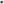 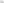 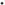 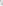 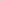 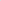 Так же ЗАПРЕЩАЕТСЯ проникать и устраивать игры на строительных площадках, где могут применяться временные электропроводки.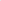 Уважаемые родители, воспитатели, учителя! Чаще беседуйте со своими детьми, учениками об электробезопасности. Размышляйте вместе, приводите примеры, чтобы сохранить жизнь и здоровье своим детям и себе.